GREENWOOD PUBLIC SCHOOL, ADITYAPURAM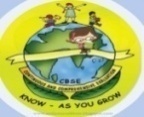 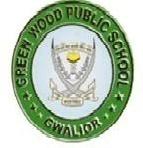 OUR MOTTO-DEVELOPMENT WITH DELIGHTSYLLABUS FOR MID TERM EXAMINATION (2023-24) CLASS: IXGREENWOOD PUBLIC SCHOOL, ADITYAPURAMOUR MOTTO-DEVELOPMENT WITH DELIGHTSYLLABUS FOR MID TERM EXAMINATION (2023-24) CLASS: IXGREENWOOD PUBLIC SCHOOL, ADITYAPURAMOUR MOTTO-DEVELOPMENT WITH DELIGHTSYLLABUS FOR MID TERM EXAMINATION (2023-24) CLASS: IXSUBJECTDETAILS OF CHAPTERSENGLISHBeehive Prose- Ch-1: The Fun They Had, Ch-2: The Sound Of Music, Ch-3:The Little Girl, Ch-4: A Truly Beautiful Mind, Ch-5: The Snake and the MirrorPoems- P-1: The Road Not Taken, P-2: Wind, P-3: On Killing a treeMoments- Ch-1:The Lost Child, Ch-2:The Adventures of Toto, Ch-3: Ishwaran the Story tellerWriting Skills- Letter Writing- Formal (Complaint / Placing Order)  Diary Entry, Story Writing, Descriptive Paragraph (Person)Grammar- Determiners, Tenses, Modals, Gap fillingReading Skills- ComprehensionHINDIx| [k.M & ikB& nq%[k dk vf/kdkj] ikB&,ojsLV esjh f'k[kj ;k=k] ikB&rqe dc tkvksxs] ikB& /kwydkO; [k.M &ikB& jSnkl ds in] ikB&jghe ds nksgs] ikB&xhr vxhrLkap;u& ikB&fxYyw ] ikB& Le`fr] O;kdj.k& vuqukfld & vuqLokj] milxZ& çR;;] vFkZ dh n`f’V ls okD; HksnYks[ku dkS'ky& i= ys[kuSUBJECTDETAILS OF CHAPTERSENGLISHBeehive Prose- Ch-1: The Fun They Had, Ch-2: The Sound Of Music, Ch-3:The Little Girl, Ch-4: A Truly Beautiful Mind, Ch-5: The Snake and the MirrorPoems- P-1: The Road Not Taken, P-2: Wind, P-3: On Killing a treeMoments- Ch-1:The Lost Child, Ch-2:The Adventures of Toto, Ch-3: Ishwaran the Story tellerWriting Skills- Letter Writing- Formal (Complaint / Placing Order)  Diary Entry, Story Writing, Descriptive Paragraph (Person)Grammar- Determiners, Tenses, Modals, Gap fillingReading Skills- ComprehensionHINDIx| [k.M & ikB& nq%[k dk vf/kdkj] ikB&,ojsLV esjh f'k[kj ;k=k] ikB&rqe dc tkvksxs] ikB& /kwydkO; [k.M &ikB& jSnkl ds in] ikB&jghe ds nksgs] ikB&xhr vxhrLkap;u& ikB&fxYyw ] ikB& Le`fr] O;kdj.k& vuqukfld & vuqLokj] milxZ& çR;;] vFkZ dh n`f’V ls okD; HksnYks[ku dkS'ky& i= ys[kuSUBJECTDETAILS OF CHAPTERSMATHEMATICSCh 1: Number System, Ch-2: Polynomials, Ch-3: Co-Ordinate Geometry, Ch-4: Linear equations in two variables, Ch-5: Euclid’s Geometry, Ch-6: Lines and Angles SCIENCEPhysics: Ch-7: Motion, Ch-8: Force and Laws of Motion, Ch-9: Gravitation (Floatation excluded in Term-1)Chemistry: Ch-1: Matter in our surroundings, Ch-2  Is matter around us pure?Biology: Ch-5: The Fundamental unit of life- Cell, Ch-6: TissuesSOCIAL SCIENCEHistory: Ch-1: The French Revolution, Ch- Socialism in Europe and the Russian RevolutionCivics: Ch-1: What is Democracy? Why Democracy?, Ch-2: Constitutional Design Geography: Ch-1: India-Size & Location, Ch-2: Physical Features of India, Ch- Drainage (Map Work only), Ch-ClimateEconomics: Ch-1: The Story of Village Palampur, Ch- People as ResourceCOMPUTER APPLICATIONSCh-1 Computer BasicsCh-2 Computer System OrganizationCh-3 Computer SoftwareCh-4 Working with the Operating SystemCh-5 Networking Basics and MultimediaSUBJECTDETAILS OF CHAPTERSMATHEMATICSCh 1: Number System, Ch-2: Polynomials, Ch-3: Co-Ordinate Geometry, Ch-4: Linear equations in two variables, Ch-5: Euclid’s Geometry, Ch-6: Lines and Angles SCIENCEPhysics: Ch-7: Motion, Ch-8: Force and Laws of Motion, Ch-9: Gravitation (Floatation excluded in Term-1)Chemistry: Ch-1: Matter in our surroundings, Ch-2  Is matter around us pure?Biology: Ch-5: The Fundamental unit of life- Cell, Ch-6: TissuesSOCIAL SCIENCEHistory: Ch-1: The French Revolution, Ch- Socialism in Europe and the Russian RevolutionCivics: Ch-1: What is Democracy? Why Democracy?, Ch-2: Constitutional Design Geography: Ch-1: India-Size & Location, Ch-2: Physical Features of India, Ch- Drainage (Map Work only), Ch-ClimateEconomics: Ch-1: The Story of Village Palampur, Ch- People as ResourceCOMPUTER APPLICATIONSCh-1 Computer BasicsCh-2 Computer System OrganizationCh-3 Computer SoftwareCh-4 Working with the Operating SystemCh-5 Networking Basics and MultimediaSUBJECTDETAILS OF CHAPTERSENGLISHBeehive Prose- Ch-1: The Fun They Had, Ch-2: The Sound Of Music, Ch-3:The Little Girl, Ch-4: A Truly Beautiful Mind, Ch-5: The Snake and the MirrorPoems- P-1: The Road Not Taken, P-2: Wind, P-3: On Killing a treeMoments- Ch-1:The Lost Child, Ch-2:The Adventures of Toto, Ch-3: Ishwaran the Story tellerWriting Skills- Letter Writing- Formal (Complaint / Placing Order)  Diary Entry, Story Writing, Descriptive Paragraph (Person)Grammar- Determiners, Tenses, Modals, Gap fillingReading Skills- ComprehensionHINDIx| [k.M & ikB& nq%[k dk vf/kdkj] ikB&,ojsLV esjh f'k[kj ;k=k] ikB&rqe dc tkvksxs] ikB& /kwydkO; [k.M &ikB& jSnkl ds in] ikB&jghe ds nksgs] ikB&xhr vxhrLkap;u& ikB&fxYyw ] ikB& Le`fr] O;kdj.k& vuqukfld & vuqLokj] milxZ& çR;;] vFkZ dh n`f’V ls okD; HksnYks[ku dkS'ky& i= ys[kuMATHEMATICSCh 1: Number System, Ch-2: Polynomials, Ch-3: Co-Ordinate Geometry, Ch-4: Linear equations in two variables, Ch-5: Euclid’s Geometry, Ch-6: Lines and Angles SCIENCEPhysics: Ch-7: Motion, Ch-8: Force and Laws of Motion, Ch-9: Gravitation (Floatation excluded in Term-1)Chemistry: Ch-1: Matter in our surroundings, Ch-2  Is matter around us pure?Biology: Ch-5: The Fundamental unit of life- Cell, Ch-6: TissuesSOCIAL SCIENCEHistory: Ch-1: The French Revolution, Ch- Socialism in Europe and the Russian RevolutionCivics: Ch-1: What is Democracy? Why Democracy?, Ch-2: Constitutional Design Geography: Ch-1: India-Size & Location, Ch-2: Physical Features of India, Ch- Drainage (Map Work only), Ch-ClimateEconomics: Ch-1: The Story of Village Palampur, Ch- People as ResourceCOMPUTER APPLICATIONSCh-1 Computer BasicsCh-2 Computer System OrganizationCh-3 Computer SoftwareCh-4 Working with the Operating SystemCh-5 Networking Basics and Multimedia